令和４年度　地域づくり推進研修受講申込書令和４年　　月　 　日　長野県生涯学習推進センター所長　様　　　　　　　　　　　　　　　　　　　　　　　　　　　　　　所属名　　　　　　　　　　　　　　　　　　　　    　所属長名　　　　　　　　　　　　　　　　　　　　    　住　　所　〒　　　　　　　　　　　　　　　　　　　　　　　　　　　　　　　TEL　　　　　　　　　　　 FAX 　　   　　　　 　　　　　　　　　　　　　　　　　　　　　　　　　　　記 入 者　　　　　　　　　　　　　　　        　　　　※ 個人でお申込みの場合は、所属名、所属長名欄は不要です。　講座を下記のとおり受講します。記【受講講座・受講方法】【受講者】■当センターの講座案内メールの受信　　□希望する　□希望しない　□登録済１　申込締切日　１１月１７日(木）２　「個人の緊急連絡先」は、携帯電話等、連絡のつきやすい電話番号またはＦＡＸ番号をお書きください。（緊急連絡等、必要のある場合のみに使用します）。３　オンラインでの受講を希望される方は、必ずメールアドレスをお書きください。会場での受講を希望される方も、新型コロナ感染拡大により、オンラインのみでの実施となった場合を想定し、メールアドレスのある方はお書きください。４　新型コロナウィルス感染拡大防止等の事情により、講座が変更、中止になる場合があります。前日までに、当センターのホームページで講座の有無をお知らせいたしますので、ご確認のうえ、ご参加ください。５　お申込み後、やむを得ず欠席または遅刻をする場合は、事前にＦＡＸ、Ｅメールで連絡してください。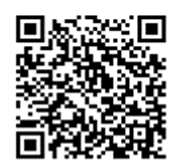 講座名開催日会場で受講ｵﾝﾗｲﾝで受講手話・要約筆記希望Withコロナ時代の公民館の在り方を考える11月25日(金)今回の対応はありません職名ふりがな個人の緊急連絡先電子メールアドレス（パソコンで受信できるアドレス）職名氏　　名個人の緊急連絡先電子メールアドレス（パソコンで受信できるアドレス）